Figura 1.Producción de citocinas de fibroblastos gingivales humanos estimulados con Mercurius Heel ®S. A. IL1β. B. TNFα. C. IL10. D. TGFβ.A							B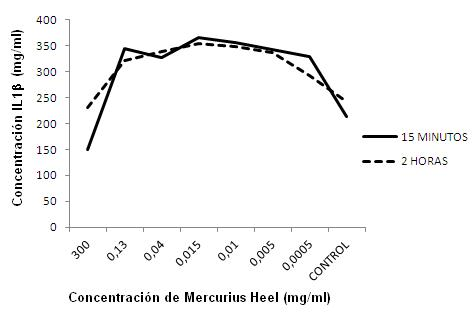 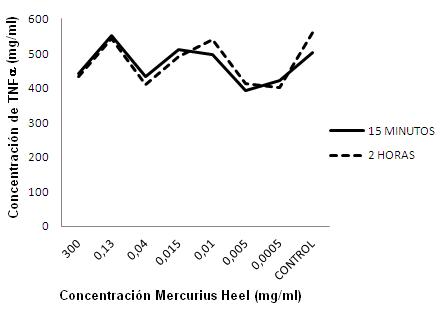                                                C							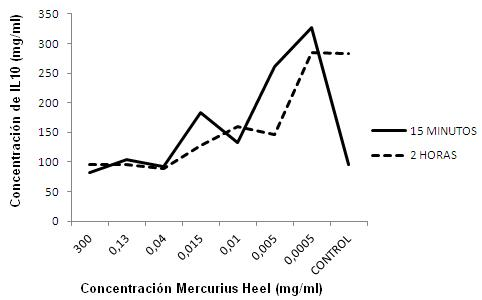 